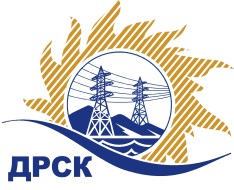 Акционерное Общество«Дальневосточная распределительная сетевая  компания»22.12.2016 г.   							                            № 213/УРУведомление № 1 о внесение измененийв  Документацию о закупке Организатор (Заказчик) закупочной процедуры – АО «Дальневосточная распределительная сетевая компания» (далее – АО «ДРСК») (Почтовый адрес: 675000, Амурская обл., г. Благовещенск, ул. Шевченко, 28, тел. 8 (4162) 397-242)Способ и предмет закупки: Открытый запрос предложений на право заключения договора: «Многофункциональный кран манипулятор на шасси полноприводного автомобиля» для нужд филиала АО «ДРСК» «Амурские электрические сети», (закупка 168 раздел 2.2.2 ГКПЗ 2017). Извещение опубликовано на сайте в информационно-телекоммуникационной сети «Интернет» www.zakupki.gov.ru (далее — «официальный сайт») от 09.12.2016 под № 31604526925.Внесены следующие изменения в  Документацию о закупке:Дополнить Техническое задание файлом с наименованием - Приложение 1 ТЗ 168 ДРСК АЭС ТЗ МКМ № 1.Все остальные условия Извещения и Документации о закупке остаются без изменения.Ответственный секретарь Закупочной           комиссии 2 уровня АО «ДРСК»                                                              М.Г. ЕлисееваЧувашова О.В.(416-2) 397-242okzt1@drsk.ru